一、建设项目基本情况二、建设项目工程分析三、区域环境质量现状、环境保护目标及评价标准四、主要环境影响和保护措施五、环境保护措施监督检查清单六、结论建设项目污染物排放量汇总表（t/a）注：⑥=①+③+④-⑤；⑦=⑥-①建设项目名称江铃汽车股份有限公司前后副车架焊接线体项目江铃汽车股份有限公司前后副车架焊接线体项目江铃汽车股份有限公司前后副车架焊接线体项目项目代码2310-360121-07-02-9820692310-360121-07-02-9820692310-360121-07-02-982069建设单位联系人陈涛联系方式13870848483建设地点南昌市南昌县小蓝经济开发区江铃汽车股份有限公司（小蓝分公司）南昌市南昌县小蓝经济开发区江铃汽车股份有限公司（小蓝分公司）南昌市南昌县小蓝经济开发区江铃汽车股份有限公司（小蓝分公司）地理坐标E115度51分55.517秒，N28度31分12.718秒E115度51分55.517秒，N28度31分12.718秒E115度51分55.517秒，N28度31分12.718秒国民经济行业类别C3670汽车零部件及配件制造建设项目行业类别三十三、汽车制造业36-71汽车零部件及配件制造367-其他（年用非溶剂型低VOCs含量涂料10吨以下的除外）建设性质新建（迁建）改建扩建技术改造建设项目申报情形首次申报项目不予批准后再次申报项目超五年重新审核项目重大变动重新报批项目项目审批（核准/备案）部门（选填）南昌县科技和工业信息化局项目审批（核准/备案）文号（选填）/总投资（万元）2100环保投资（万元）20环保投资占比（%）0.95施工工期7个月是否开工建设否：是：用地（用海）面积（m2）450专项评价设置情况表1-1  专题评价设置原则表注：1.废气中有毒有害污染物指纳入《有毒有害大气污染物名录》的污染物（不包括无排放标准的污染物）。2.环境空气保护目标指自然保护区、风景名胜区、居住区、文化区和农村地区中人群较集中的区域。3.临界量及其计算方法可参考《建设项目环境风险评价技术导则》（HJ 169）附录B、附录C。表1-1  专题评价设置原则表注：1.废气中有毒有害污染物指纳入《有毒有害大气污染物名录》的污染物（不包括无排放标准的污染物）。2.环境空气保护目标指自然保护区、风景名胜区、居住区、文化区和农村地区中人群较集中的区域。3.临界量及其计算方法可参考《建设项目环境风险评价技术导则》（HJ 169）附录B、附录C。表1-1  专题评价设置原则表注：1.废气中有毒有害污染物指纳入《有毒有害大气污染物名录》的污染物（不包括无排放标准的污染物）。2.环境空气保护目标指自然保护区、风景名胜区、居住区、文化区和农村地区中人群较集中的区域。3.临界量及其计算方法可参考《建设项目环境风险评价技术导则》（HJ 169）附录B、附录C。规划情况（1）规划名称：《南昌小蓝经济技术开发区规划（2016-2030）》；（2）审批机关及文号：无。（1）规划名称：《南昌小蓝经济技术开发区规划（2016-2030）》；（2）审批机关及文号：无。（1）规划名称：《南昌小蓝经济技术开发区规划（2016-2030）》；（2）审批机关及文号：无。规划环境影响评价情况（1）规划环境影响评价文件：《南昌小蓝经济技术开发区规划环境影响报告书》；（2）审批机关：中华人民共和国生态环境部；（3）审查文件名称：关于《南昌小蓝经济技术开发区规划环境影响报告书》的审查意见（环审[2019]151号）。（1）规划环境影响评价文件：《南昌小蓝经济技术开发区规划环境影响报告书》；（2）审批机关：中华人民共和国生态环境部；（3）审查文件名称：关于《南昌小蓝经济技术开发区规划环境影响报告书》的审查意见（环审[2019]151号）。（1）规划环境影响评价文件：《南昌小蓝经济技术开发区规划环境影响报告书》；（2）审批机关：中华人民共和国生态环境部；（3）审查文件名称：关于《南昌小蓝经济技术开发区规划环境影响报告书》的审查意见（环审[2019]151号）。规划及规划环境影响评价符合性分析与园区规划相符性分析根据《南昌小蓝经济技术开发区规划（2016-2030）》，南昌小蓝经济技术开发区规划范围由北部的东莲路、西部的赣江、南部的莲溪大道，东部的迎宾大道围合而成，具体包括小蓝经济技术开发区以及莲塘镇、东新乡、富山乡部分区域，开发区整个规划面积为84.09平方公里。根据《南昌小蓝经济技术开发区规划（2016-2030）》用地布局规划图，扩建项目位于南昌小蓝经济技术开发区小蓝汽车城，本次建设内容汽车零部件制造符合规划要求。根据建设单位提供的土地证（赣[2022]南昌县不动产权第0031152号），扩建项目用地类型规划为工业用途。与园区规划环评产业相符性分析根据《南昌小蓝经济技术开发区环境影响报告书》，南昌小蓝经济技术开发区形成“一城四园”的产业布局规划：“一城”指小蓝汽车城，“四园”为综合产业园、创新型产业园、滨江高新技术产业园、智能制造装备产业园。小蓝汽车城：规划约21.2平方公里，规划建设整车及零部件配套区、生活配套区、生态走廊和以汽车文化为主题的特色小镇，将打造成为集城市文明、工业文明和生态文明为一体，环境优美、产城融合发展的汽车产业发展示范区。扩建项目位于南昌小蓝经济技术开发区-小蓝汽车城，主要对新能源新车型车架进行焊接工作等，属于汽车制造的配套产业，符合小蓝汽车城产业规划要求。（3）与园区规划环评审查意见要求相符性分析扩建项目位于南昌小蓝经济技术开发区小蓝汽车城，根据《南昌小蓝经济技术开发区规划环境影响报告书》审查意见（环审[2019]151号），扩建项目与园区规划环评审查意见相符性分析如下。表1-2  扩建项目与园区规划环评审查意见相符性分析由上表可知，扩建项目建设符合南昌小蓝经济技术开发区规划环评审查意见的相关要求。（4）与园区规划环评环境准入产业负面清单相符性分析1、园区环境准入负面清单扩建项目与《南昌小蓝经济技术开发区规划环境影响报告书（报批稿）》中南昌小蓝经济技术开发区总体要求符合性分析见下表。表1-3  扩建项目与南昌小蓝经济技术开发区总体要求符合性分析由上表可知，扩建项目建设符合南昌小蓝经济技术开发区总体要求。2、园区生态环境准入要求扩建项目与《南昌小蓝经济技术开发区规划环境影响报告书（报批稿）》中的南昌小蓝经济技术开发区生态环境准入要求符合性分析见下表。表1-4  与南昌小蓝经济技术开发区生态环境准入要求符合性分析由上表可知，扩建项目建设符合南昌小蓝经济技术开发区总体环境准入要求。3、扩建项目与产业组团准入清单相符性分析小蓝汽车城环境准入清单见表1-5。表1-5  小蓝汽车城环境准入清单一览表扩建项目为江铃汽车配套的生产线，主要对新能源新车型车架进行焊接工作等，属于汽车制造的配套产业，经对比，不属于小蓝汽车城环境准入清单中禁止类、限制类范围，为允许类。与园区规划相符性分析根据《南昌小蓝经济技术开发区规划（2016-2030）》，南昌小蓝经济技术开发区规划范围由北部的东莲路、西部的赣江、南部的莲溪大道，东部的迎宾大道围合而成，具体包括小蓝经济技术开发区以及莲塘镇、东新乡、富山乡部分区域，开发区整个规划面积为84.09平方公里。根据《南昌小蓝经济技术开发区规划（2016-2030）》用地布局规划图，扩建项目位于南昌小蓝经济技术开发区小蓝汽车城，本次建设内容汽车零部件制造符合规划要求。根据建设单位提供的土地证（赣[2022]南昌县不动产权第0031152号），扩建项目用地类型规划为工业用途。与园区规划环评产业相符性分析根据《南昌小蓝经济技术开发区环境影响报告书》，南昌小蓝经济技术开发区形成“一城四园”的产业布局规划：“一城”指小蓝汽车城，“四园”为综合产业园、创新型产业园、滨江高新技术产业园、智能制造装备产业园。小蓝汽车城：规划约21.2平方公里，规划建设整车及零部件配套区、生活配套区、生态走廊和以汽车文化为主题的特色小镇，将打造成为集城市文明、工业文明和生态文明为一体，环境优美、产城融合发展的汽车产业发展示范区。扩建项目位于南昌小蓝经济技术开发区-小蓝汽车城，主要对新能源新车型车架进行焊接工作等，属于汽车制造的配套产业，符合小蓝汽车城产业规划要求。（3）与园区规划环评审查意见要求相符性分析扩建项目位于南昌小蓝经济技术开发区小蓝汽车城，根据《南昌小蓝经济技术开发区规划环境影响报告书》审查意见（环审[2019]151号），扩建项目与园区规划环评审查意见相符性分析如下。表1-2  扩建项目与园区规划环评审查意见相符性分析由上表可知，扩建项目建设符合南昌小蓝经济技术开发区规划环评审查意见的相关要求。（4）与园区规划环评环境准入产业负面清单相符性分析1、园区环境准入负面清单扩建项目与《南昌小蓝经济技术开发区规划环境影响报告书（报批稿）》中南昌小蓝经济技术开发区总体要求符合性分析见下表。表1-3  扩建项目与南昌小蓝经济技术开发区总体要求符合性分析由上表可知，扩建项目建设符合南昌小蓝经济技术开发区总体要求。2、园区生态环境准入要求扩建项目与《南昌小蓝经济技术开发区规划环境影响报告书（报批稿）》中的南昌小蓝经济技术开发区生态环境准入要求符合性分析见下表。表1-4  与南昌小蓝经济技术开发区生态环境准入要求符合性分析由上表可知，扩建项目建设符合南昌小蓝经济技术开发区总体环境准入要求。3、扩建项目与产业组团准入清单相符性分析小蓝汽车城环境准入清单见表1-5。表1-5  小蓝汽车城环境准入清单一览表扩建项目为江铃汽车配套的生产线，主要对新能源新车型车架进行焊接工作等，属于汽车制造的配套产业，经对比，不属于小蓝汽车城环境准入清单中禁止类、限制类范围，为允许类。与园区规划相符性分析根据《南昌小蓝经济技术开发区规划（2016-2030）》，南昌小蓝经济技术开发区规划范围由北部的东莲路、西部的赣江、南部的莲溪大道，东部的迎宾大道围合而成，具体包括小蓝经济技术开发区以及莲塘镇、东新乡、富山乡部分区域，开发区整个规划面积为84.09平方公里。根据《南昌小蓝经济技术开发区规划（2016-2030）》用地布局规划图，扩建项目位于南昌小蓝经济技术开发区小蓝汽车城，本次建设内容汽车零部件制造符合规划要求。根据建设单位提供的土地证（赣[2022]南昌县不动产权第0031152号），扩建项目用地类型规划为工业用途。与园区规划环评产业相符性分析根据《南昌小蓝经济技术开发区环境影响报告书》，南昌小蓝经济技术开发区形成“一城四园”的产业布局规划：“一城”指小蓝汽车城，“四园”为综合产业园、创新型产业园、滨江高新技术产业园、智能制造装备产业园。小蓝汽车城：规划约21.2平方公里，规划建设整车及零部件配套区、生活配套区、生态走廊和以汽车文化为主题的特色小镇，将打造成为集城市文明、工业文明和生态文明为一体，环境优美、产城融合发展的汽车产业发展示范区。扩建项目位于南昌小蓝经济技术开发区-小蓝汽车城，主要对新能源新车型车架进行焊接工作等，属于汽车制造的配套产业，符合小蓝汽车城产业规划要求。（3）与园区规划环评审查意见要求相符性分析扩建项目位于南昌小蓝经济技术开发区小蓝汽车城，根据《南昌小蓝经济技术开发区规划环境影响报告书》审查意见（环审[2019]151号），扩建项目与园区规划环评审查意见相符性分析如下。表1-2  扩建项目与园区规划环评审查意见相符性分析由上表可知，扩建项目建设符合南昌小蓝经济技术开发区规划环评审查意见的相关要求。（4）与园区规划环评环境准入产业负面清单相符性分析1、园区环境准入负面清单扩建项目与《南昌小蓝经济技术开发区规划环境影响报告书（报批稿）》中南昌小蓝经济技术开发区总体要求符合性分析见下表。表1-3  扩建项目与南昌小蓝经济技术开发区总体要求符合性分析由上表可知，扩建项目建设符合南昌小蓝经济技术开发区总体要求。2、园区生态环境准入要求扩建项目与《南昌小蓝经济技术开发区规划环境影响报告书（报批稿）》中的南昌小蓝经济技术开发区生态环境准入要求符合性分析见下表。表1-4  与南昌小蓝经济技术开发区生态环境准入要求符合性分析由上表可知，扩建项目建设符合南昌小蓝经济技术开发区总体环境准入要求。3、扩建项目与产业组团准入清单相符性分析小蓝汽车城环境准入清单见表1-5。表1-5  小蓝汽车城环境准入清单一览表扩建项目为江铃汽车配套的生产线，主要对新能源新车型车架进行焊接工作等，属于汽车制造的配套产业，经对比，不属于小蓝汽车城环境准入清单中禁止类、限制类范围，为允许类。其他符合性分析（1）用地性质相符性分析扩建项目位于南昌市南昌县小蓝经济开发区江铃汽车股份有限公司（小蓝分公司）现有厂区内，根据企业提供的土地证（赣[2022]南昌县不动产权第0031152号）和区域土地利用规划图，厂区用地性质规划为工业用途，扩建项目建设符合区域土地利用规划要求。（2）产业政策相符性根据《产业结构调整指导目录（2024年本）》和《江西省产业结构调整及工业园产业发展导向目录（2019年本）》，扩建项目均不属于“限制类”、“淘汰类”，为“允许类”；南昌县科技和工业信息化局已同意项目备案，项目统一代码为：2310-360121-07-02-982069。综上所述，扩建项目建设符合国家和地方产业政策要求。（3）选址合理性分析1、选址合理性分析扩建项目选址不属于生活饮用水源地和地下水补给区、温泉疗养区、水产养殖区、基本农田保护区、风景名胜区自然保护区内，评价区域内无需特殊保护的濒危动植物，厂址区域无国家级、省级和重点文物保护单位。扩建项目主要污染物在采取各项污染防治措施后均可达标排放，对外环境影响较小，与周边环境兼容。2、周边企业相容性分析扩建项目主要对新能源新车型车架进行焊接工作等，属于汽车制造的配套产业。根据现场调查：扩建项目北侧为江铃汽车股份有限公司小蓝工厂（江铃整车制造厂区）等，东侧为江西江铃汽车集团改装车股份有限公司（各类汽车改装、配件制造）等，南侧为中联物流公司（物流），西侧为南昌江铃集团实顺物流有限公司（物流），周边企业均以汽车及其零配件制造、物流、包装、设备制造等为主。因此，扩建项目建设与周边企业相容性较好。（4）扩建项目与《中华人民共和国长江保护法》相符性分析扩建项目与《中华人民共和国长江保护法》对照分析见下表。表1-6  扩建项目与中华人民共和国长江保护法相符性一览表由上表可知，扩建项目建设符合《中华人民共和国长江保护法》中相关要求。（5）与《江西省长江经济带发展负面清单实施细则（试行，2022年版）》（赣长江办[2022]7号）的相符性分析表1-7 与《长江经济带发展负面清单实施细则（2022年版）》相符性分析由上表可知：扩建项目建设符合《江西省长江经济带发展负面清单实施细则（试行，2022年版）》（赣长江办[2022]7号）中相关要求。（6）“三线一单”符合性分析1、生态红线根据2018年7月《江西省人民政府关于发布江西省生态保护红线的通知》（赣府发[2018]21号）、《江西省人民政府关于加快实施“三线一单”生态环境分区管控的意见》（赣府发[2020]17号），全省生态保护红线划定面积为46876平方公里，占全省国土面积的28.06%，按照生态保护红线的主导生态功能，分为水源涵养、生物多样性维护和水土保持3大类共16个片区。经对比，扩建项目用地不涉及南昌市生态红线管控区。江西省人民政府2020年8月发布的《江西省人民政府关于加快实施“三线一单”生态环境分区管控的意见》（赣府发[2020]17号）要求，全省共划定环境管控单元1030个，分为优先保护单元、重点管控单元、一般管控单元三类。根据《南昌市人民政府关于印发南昌市“三线一单”生态环境分区管控方案的通知》（洪府发[2021]1号）要求，全市共划定环境管控单元95个（其中2个环境管控单元属赣江新区直管区范围，分别是金桥乡沿赣新大道以东区域、儒乐湖核心区），分为优先保护单元、重点管控单元、一般管控单元三类，实施分类管控。优先保护单元，指以生态环境保护为主的区域。主要涉及生态保护红线、自然保护区、饮用水水源保护区、环境空气一类功能区等生态环境敏感区面积占比较高、以生态环境保护为主的区域。经对比，扩建项目位于南昌市南昌县小蓝经济开发区江铃汽车股份有限公司（小蓝分公司），属于南昌县重点管控单元6-小蓝经济开发区，环境管控单元编号为ZH36012120006，重点管控单元应优化空间和产业布局，结合生态环境质量达标情况以及经济社会发展水平等，按照差别化的生态环境准入要求，加强污染物排放控制和环境风险防控，不断提升资源利用效率，稳步改善生态环境质量。项目主要污染物经治理后均可达标排放，满足该区域生态环境保护的要求，符合生态环境分区管控的要求。2、环境质量底线区域环境空气属于《环境空气质量标准》（GB3095-2012）中二类功能区，地表水环境功能属于《地表水环境质量标准》（GB3838-2002）中Ⅲ类功能区，区域声环境属于《声环境质量标准》（GB3096-2008）中3类功能区。经调查，项目所在区域环境质量现状较好，具有相应的环境容量。扩建项目产生的焊接废气分别经密闭焊接房顶部集气系统收集进入布袋除尘器处理后，由2根15m高排气筒（DA001、DA002）排放，对环境空气影响较小；扩建项目不产生生产废水，建成后全厂不新增工作人员，也不新增产生生活污水；扩建项目固体废物均能妥善处理。综上所述，扩建项目三废均能有效处理，不会明显降低区域环境质量现状。3、资源利用上线本次评价从土地资源承载力、能源环境承载力分析和水环境承载力分析三方面进行资源利用上线分析。扩建项目厂区用地规划为工业用途，满足土地资源承载力要求；扩建项目建成后，不新增新鲜水用量，满足当地水环境承载力要求；扩建项目生产所用能源主要为电力，属于清洁能源，资源消耗量相对区域资源利用总量较少，符合区域能源环境承载力要求。综上所述，扩建项目建设符合区域用地规划，周边环境质量现状良好，扩建项目建成后不会突破资源利用上线，且对环境影响较小。因此，扩建项目选址合理可行。4、环境准入负面清单根据《关于印发南昌市生态环境总体准入要求及环境管控单元生态环境准入清单的通知》（洪环发[2021]16号）及《南昌市人民政府关于印发南昌市“三线一单”生态环境分区管控方案的通知》（洪府发[2021]1号），项目所在管控单元为南昌县重点管控单元6-小蓝经济开发区（单元编号为ZH36012120006），扩建项目主要污染物经治理后可达标排放，满足该区域生态环境保护的要求，符合生态环境分区管控的要求。具体对照分析见下表。（1）用地性质相符性分析扩建项目位于南昌市南昌县小蓝经济开发区江铃汽车股份有限公司（小蓝分公司）现有厂区内，根据企业提供的土地证（赣[2022]南昌县不动产权第0031152号）和区域土地利用规划图，厂区用地性质规划为工业用途，扩建项目建设符合区域土地利用规划要求。（2）产业政策相符性根据《产业结构调整指导目录（2024年本）》和《江西省产业结构调整及工业园产业发展导向目录（2019年本）》，扩建项目均不属于“限制类”、“淘汰类”，为“允许类”；南昌县科技和工业信息化局已同意项目备案，项目统一代码为：2310-360121-07-02-982069。综上所述，扩建项目建设符合国家和地方产业政策要求。（3）选址合理性分析1、选址合理性分析扩建项目选址不属于生活饮用水源地和地下水补给区、温泉疗养区、水产养殖区、基本农田保护区、风景名胜区自然保护区内，评价区域内无需特殊保护的濒危动植物，厂址区域无国家级、省级和重点文物保护单位。扩建项目主要污染物在采取各项污染防治措施后均可达标排放，对外环境影响较小，与周边环境兼容。2、周边企业相容性分析扩建项目主要对新能源新车型车架进行焊接工作等，属于汽车制造的配套产业。根据现场调查：扩建项目北侧为江铃汽车股份有限公司小蓝工厂（江铃整车制造厂区）等，东侧为江西江铃汽车集团改装车股份有限公司（各类汽车改装、配件制造）等，南侧为中联物流公司（物流），西侧为南昌江铃集团实顺物流有限公司（物流），周边企业均以汽车及其零配件制造、物流、包装、设备制造等为主。因此，扩建项目建设与周边企业相容性较好。（4）扩建项目与《中华人民共和国长江保护法》相符性分析扩建项目与《中华人民共和国长江保护法》对照分析见下表。表1-6  扩建项目与中华人民共和国长江保护法相符性一览表由上表可知，扩建项目建设符合《中华人民共和国长江保护法》中相关要求。（5）与《江西省长江经济带发展负面清单实施细则（试行，2022年版）》（赣长江办[2022]7号）的相符性分析表1-7 与《长江经济带发展负面清单实施细则（2022年版）》相符性分析由上表可知：扩建项目建设符合《江西省长江经济带发展负面清单实施细则（试行，2022年版）》（赣长江办[2022]7号）中相关要求。（6）“三线一单”符合性分析1、生态红线根据2018年7月《江西省人民政府关于发布江西省生态保护红线的通知》（赣府发[2018]21号）、《江西省人民政府关于加快实施“三线一单”生态环境分区管控的意见》（赣府发[2020]17号），全省生态保护红线划定面积为46876平方公里，占全省国土面积的28.06%，按照生态保护红线的主导生态功能，分为水源涵养、生物多样性维护和水土保持3大类共16个片区。经对比，扩建项目用地不涉及南昌市生态红线管控区。江西省人民政府2020年8月发布的《江西省人民政府关于加快实施“三线一单”生态环境分区管控的意见》（赣府发[2020]17号）要求，全省共划定环境管控单元1030个，分为优先保护单元、重点管控单元、一般管控单元三类。根据《南昌市人民政府关于印发南昌市“三线一单”生态环境分区管控方案的通知》（洪府发[2021]1号）要求，全市共划定环境管控单元95个（其中2个环境管控单元属赣江新区直管区范围，分别是金桥乡沿赣新大道以东区域、儒乐湖核心区），分为优先保护单元、重点管控单元、一般管控单元三类，实施分类管控。优先保护单元，指以生态环境保护为主的区域。主要涉及生态保护红线、自然保护区、饮用水水源保护区、环境空气一类功能区等生态环境敏感区面积占比较高、以生态环境保护为主的区域。经对比，扩建项目位于南昌市南昌县小蓝经济开发区江铃汽车股份有限公司（小蓝分公司），属于南昌县重点管控单元6-小蓝经济开发区，环境管控单元编号为ZH36012120006，重点管控单元应优化空间和产业布局，结合生态环境质量达标情况以及经济社会发展水平等，按照差别化的生态环境准入要求，加强污染物排放控制和环境风险防控，不断提升资源利用效率，稳步改善生态环境质量。项目主要污染物经治理后均可达标排放，满足该区域生态环境保护的要求，符合生态环境分区管控的要求。2、环境质量底线区域环境空气属于《环境空气质量标准》（GB3095-2012）中二类功能区，地表水环境功能属于《地表水环境质量标准》（GB3838-2002）中Ⅲ类功能区，区域声环境属于《声环境质量标准》（GB3096-2008）中3类功能区。经调查，项目所在区域环境质量现状较好，具有相应的环境容量。扩建项目产生的焊接废气分别经密闭焊接房顶部集气系统收集进入布袋除尘器处理后，由2根15m高排气筒（DA001、DA002）排放，对环境空气影响较小；扩建项目不产生生产废水，建成后全厂不新增工作人员，也不新增产生生活污水；扩建项目固体废物均能妥善处理。综上所述，扩建项目三废均能有效处理，不会明显降低区域环境质量现状。3、资源利用上线本次评价从土地资源承载力、能源环境承载力分析和水环境承载力分析三方面进行资源利用上线分析。扩建项目厂区用地规划为工业用途，满足土地资源承载力要求；扩建项目建成后，不新增新鲜水用量，满足当地水环境承载力要求；扩建项目生产所用能源主要为电力，属于清洁能源，资源消耗量相对区域资源利用总量较少，符合区域能源环境承载力要求。综上所述，扩建项目建设符合区域用地规划，周边环境质量现状良好，扩建项目建成后不会突破资源利用上线，且对环境影响较小。因此，扩建项目选址合理可行。4、环境准入负面清单根据《关于印发南昌市生态环境总体准入要求及环境管控单元生态环境准入清单的通知》（洪环发[2021]16号）及《南昌市人民政府关于印发南昌市“三线一单”生态环境分区管控方案的通知》（洪府发[2021]1号），项目所在管控单元为南昌县重点管控单元6-小蓝经济开发区（单元编号为ZH36012120006），扩建项目主要污染物经治理后可达标排放，满足该区域生态环境保护的要求，符合生态环境分区管控的要求。具体对照分析见下表。（1）用地性质相符性分析扩建项目位于南昌市南昌县小蓝经济开发区江铃汽车股份有限公司（小蓝分公司）现有厂区内，根据企业提供的土地证（赣[2022]南昌县不动产权第0031152号）和区域土地利用规划图，厂区用地性质规划为工业用途，扩建项目建设符合区域土地利用规划要求。（2）产业政策相符性根据《产业结构调整指导目录（2024年本）》和《江西省产业结构调整及工业园产业发展导向目录（2019年本）》，扩建项目均不属于“限制类”、“淘汰类”，为“允许类”；南昌县科技和工业信息化局已同意项目备案，项目统一代码为：2310-360121-07-02-982069。综上所述，扩建项目建设符合国家和地方产业政策要求。（3）选址合理性分析1、选址合理性分析扩建项目选址不属于生活饮用水源地和地下水补给区、温泉疗养区、水产养殖区、基本农田保护区、风景名胜区自然保护区内，评价区域内无需特殊保护的濒危动植物，厂址区域无国家级、省级和重点文物保护单位。扩建项目主要污染物在采取各项污染防治措施后均可达标排放，对外环境影响较小，与周边环境兼容。2、周边企业相容性分析扩建项目主要对新能源新车型车架进行焊接工作等，属于汽车制造的配套产业。根据现场调查：扩建项目北侧为江铃汽车股份有限公司小蓝工厂（江铃整车制造厂区）等，东侧为江西江铃汽车集团改装车股份有限公司（各类汽车改装、配件制造）等，南侧为中联物流公司（物流），西侧为南昌江铃集团实顺物流有限公司（物流），周边企业均以汽车及其零配件制造、物流、包装、设备制造等为主。因此，扩建项目建设与周边企业相容性较好。（4）扩建项目与《中华人民共和国长江保护法》相符性分析扩建项目与《中华人民共和国长江保护法》对照分析见下表。表1-6  扩建项目与中华人民共和国长江保护法相符性一览表由上表可知，扩建项目建设符合《中华人民共和国长江保护法》中相关要求。（5）与《江西省长江经济带发展负面清单实施细则（试行，2022年版）》（赣长江办[2022]7号）的相符性分析表1-7 与《长江经济带发展负面清单实施细则（2022年版）》相符性分析由上表可知：扩建项目建设符合《江西省长江经济带发展负面清单实施细则（试行，2022年版）》（赣长江办[2022]7号）中相关要求。（6）“三线一单”符合性分析1、生态红线根据2018年7月《江西省人民政府关于发布江西省生态保护红线的通知》（赣府发[2018]21号）、《江西省人民政府关于加快实施“三线一单”生态环境分区管控的意见》（赣府发[2020]17号），全省生态保护红线划定面积为46876平方公里，占全省国土面积的28.06%，按照生态保护红线的主导生态功能，分为水源涵养、生物多样性维护和水土保持3大类共16个片区。经对比，扩建项目用地不涉及南昌市生态红线管控区。江西省人民政府2020年8月发布的《江西省人民政府关于加快实施“三线一单”生态环境分区管控的意见》（赣府发[2020]17号）要求，全省共划定环境管控单元1030个，分为优先保护单元、重点管控单元、一般管控单元三类。根据《南昌市人民政府关于印发南昌市“三线一单”生态环境分区管控方案的通知》（洪府发[2021]1号）要求，全市共划定环境管控单元95个（其中2个环境管控单元属赣江新区直管区范围，分别是金桥乡沿赣新大道以东区域、儒乐湖核心区），分为优先保护单元、重点管控单元、一般管控单元三类，实施分类管控。优先保护单元，指以生态环境保护为主的区域。主要涉及生态保护红线、自然保护区、饮用水水源保护区、环境空气一类功能区等生态环境敏感区面积占比较高、以生态环境保护为主的区域。经对比，扩建项目位于南昌市南昌县小蓝经济开发区江铃汽车股份有限公司（小蓝分公司），属于南昌县重点管控单元6-小蓝经济开发区，环境管控单元编号为ZH36012120006，重点管控单元应优化空间和产业布局，结合生态环境质量达标情况以及经济社会发展水平等，按照差别化的生态环境准入要求，加强污染物排放控制和环境风险防控，不断提升资源利用效率，稳步改善生态环境质量。项目主要污染物经治理后均可达标排放，满足该区域生态环境保护的要求，符合生态环境分区管控的要求。2、环境质量底线区域环境空气属于《环境空气质量标准》（GB3095-2012）中二类功能区，地表水环境功能属于《地表水环境质量标准》（GB3838-2002）中Ⅲ类功能区，区域声环境属于《声环境质量标准》（GB3096-2008）中3类功能区。经调查，项目所在区域环境质量现状较好，具有相应的环境容量。扩建项目产生的焊接废气分别经密闭焊接房顶部集气系统收集进入布袋除尘器处理后，由2根15m高排气筒（DA001、DA002）排放，对环境空气影响较小；扩建项目不产生生产废水，建成后全厂不新增工作人员，也不新增产生生活污水；扩建项目固体废物均能妥善处理。综上所述，扩建项目三废均能有效处理，不会明显降低区域环境质量现状。3、资源利用上线本次评价从土地资源承载力、能源环境承载力分析和水环境承载力分析三方面进行资源利用上线分析。扩建项目厂区用地规划为工业用途，满足土地资源承载力要求；扩建项目建成后，不新增新鲜水用量，满足当地水环境承载力要求；扩建项目生产所用能源主要为电力，属于清洁能源，资源消耗量相对区域资源利用总量较少，符合区域能源环境承载力要求。综上所述，扩建项目建设符合区域用地规划，周边环境质量现状良好，扩建项目建成后不会突破资源利用上线，且对环境影响较小。因此，扩建项目选址合理可行。4、环境准入负面清单根据《关于印发南昌市生态环境总体准入要求及环境管控单元生态环境准入清单的通知》（洪环发[2021]16号）及《南昌市人民政府关于印发南昌市“三线一单”生态环境分区管控方案的通知》（洪府发[2021]1号），项目所在管控单元为南昌县重点管控单元6-小蓝经济开发区（单元编号为ZH36012120006），扩建项目主要污染物经治理后可达标排放，满足该区域生态环境保护的要求，符合生态环境分区管控的要求。具体对照分析见下表。表1-12  扩建项目与南昌市生态环境总体准入要求相符性分析表1-12  扩建项目与小蓝经济开发区（ZH36012120006）生态环境准入清单相符性分析综上所述，扩建项目建设符合区域“三线一单”相关管理要求。建设内容（1）扩建项目组成情况1、扩建项目概况为完善企业产业链、扩大市场份额，江铃汽车股份有限公司拟投资2100万元，于南昌小蓝经济开发区江铃汽车股份有限公司（小蓝分公司）现有600亩厂区占地范围内扩建“江铃汽车股份有限公司前后副车架焊接线体项目”，扩建项目占地面积为450m2，建筑面积为450m2。按照《环境影响评价法》规定，项目在建设前应报批环境影响评价文件，经对比《建设环境影响评价分类管理名录》（2021年版），项目属于“三十三、汽车制造业36”中的“71汽车零部件及配件制造367-其他（年用非溶剂型低VOCs含量涂料10吨以下的除外）”，因此报批环境影响评价文件为环境影响报告表。2、扩建项目建设内容项目为扩建性质，总投资2100万元，设计建成后可形成新增年产12.4万套CX835车架焊接的生产规模。扩建项目主要建设内容为：新建焊接房（位于车架焊接车间内现有空地）等主体工程，办公区等辅助工程（依托现有），车架存放区等储运工程（依托现有），供水、供电、排水等公用工程（依托现有），废气治理设施（新建）、噪声治理设施（新建）、固废治理设施（依托现有）等环保工程。扩建项目具体建设情况见表2-1，厂房平面布置见附图四。表2-1  建设项目组成表（2）扩建项目主要产品及产能扩建项目建成后可形成年产12.4万套CX835车架焊接的生产规模，具体见表2-2。表2-2  项目主要产品一览表车架：是跨接在汽车前后车桥上的框架式结构，俗称大梁，是汽车的基体。一般由两根纵梁和几根横梁组成，经由悬挂装置﹑前桥﹑后桥支承在车轮上。车架的功用是支撑、连接汽车的各总成，使各总成保持相对正确的位置，并承受汽车内外的各种载荷。本次扩建项目建设产品为汽车底盘车架，包括前副车架、后副车架两种类型。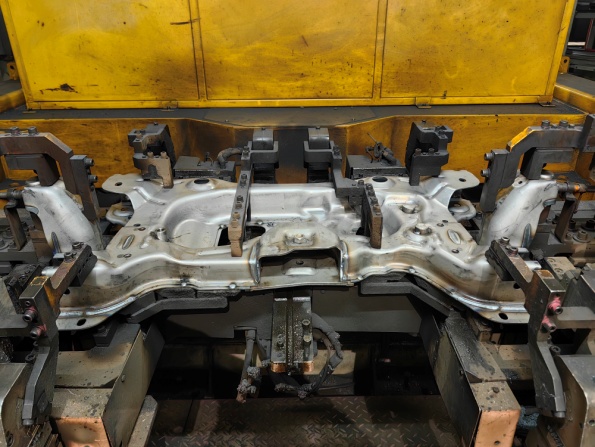 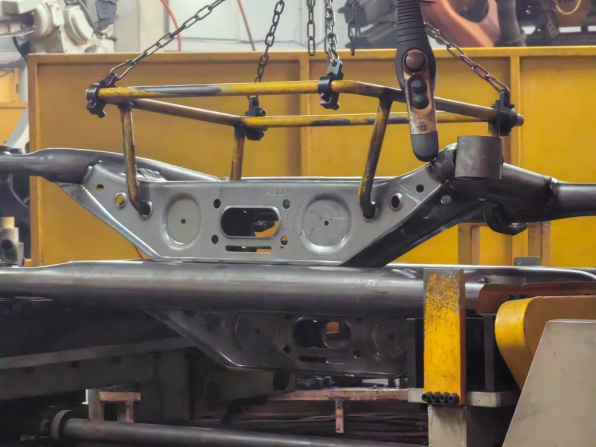 后副车架                       前副车架（3）扩建项目主要原、辅料及其用量表2-3  扩建项目主要原辅材料一览表扩建项目主要原辅材料理化性质说明：表2-4  扩建项目主要原辅材料成分或理化性质（4）扩建项目主要生产设备表2-5  扩建项目主要生产设备一览表（台/套）（5）全厂水平衡表2-6  扩建项目建成后全厂水平衡表（m3/a）图2-2  扩建项目建成后全厂水平衡图  m3/a（6）扩建项目劳动定员及工作制度劳动定员：扩建项目工作人员为15人，均从现有项目岗位进行调配，全厂不新增员工。工作制度：年工作265天，2班制，8小时/班，工作时间为4240小时/年。（7）扩建项目厂区总平面布置情况扩建项目总体布置功能分区明确，方便生产及管理；通道间距能满足运输和管线布置的条件，并能够符合防火、安全、卫生的要求。在满足生产工艺、运输、防火、卫生及安全要求的前提下，根据地形、地质条件尽可能按生产性质、建设顺序及内容进行合理的功能分区，遵守《建筑设计防火规范》的有关规定，结合周围环境等特点，统筹兼顾、合理布局，合理利用土地、厂房，功能分区明确，组织协作良好，提供最适宜的卫生环境，满足安全、卫生、环保等规范要求。创造良好的劳动、生产活动条件，方便生产联系和管理，尽量减少人流、防止交叉干扰、污染，以确保生产、运输和安全。综上所述，扩建项目厂区总平面布置总体可行。工艺流程和产排污环节扩建项目建成后可形成年产12.4万套CX835车架焊接的生产规模。（1）生产工艺流程及工艺说明扩建项目生产工序为：纵梁/横梁焊接、骨架焊接、总成焊接、自动检测，具体生产工艺流程图及产污节点如下：图2-2  扩建项目生产工艺流程及产污节点图生产工艺流程说明：项目主要涉及前副车架和后副车架的生产，各设置1条生产线。1、前副车架工艺流程：左/右纵梁上板采用手工焊进行初步焊接后再进入下一工位由机器人进行更精细的焊接（OP10）操作，前/中横梁直接采用机器人进行焊接（OP20），再将焊接好的纵梁和横梁根据模型进行车骨架的焊接（OP30，采用机器人焊接）后，进入前副车架总成焊接工序（OP40、OP50，机器人焊），对于焊接纰漏的区域先采用机器人补焊（OP60），再对前副车架总成检查进行人工补焊（OP70），焊接完成后前副车架总成自动过检（OP80），焊接完整性、可靠性等检测合格后下线，入库暂存，不合格品可返回现有厂区已建生产线进行维修。2、后副车架工艺流程：后横梁采用机器人进行焊接（OP10），再将焊接好的横梁根据模型进行车骨架的焊接（OP20，采用机器人焊接）后，进入后副车架总成焊接工序（OP30、OP40，机器人焊），对于焊接纰漏的区域先采用机器人补焊（OP50），再对前副车架总成检查进行人工补焊（OP60），焊接完成后对后副车架总成冲孔，为下游生产预留零部件安装位置（OP70），冲孔完成后的后副车架总成自动过检（OP80），焊接完整性、可靠性等检测合格后下线，入库暂存，不合格品可返回现有厂区已建生产线进行维修。3、二氧化碳气体保护焊前副车架的焊接均采用二氧化碳气体保护焊，焊材采用无铅锡丝。二氧化碳气体保护焊的保护气体是二氧化碳，由于二氧化碳气体的热物理性能的特殊影响，使用常规焊接电源时，焊丝端头熔化金属不可能形成平衡的轴向自由过渡，通常需要采用短路和熔滴缩颈爆断，从而形成局部的烟尘污染。扩建项目生产工序会产生前副车架焊接废气（G1）、后副车架焊接废气（G2）、不合格品（S1）、金属碎屑（S2）。（2）扩建项目主要产污环节表2-7  扩建项目主要产污环节一览表与项目有关的原有环境污染问题（1）现有工程环保手续履行情况江铃汽车股份有限公司于2015年2月于南昌小蓝经济开发区北部建设了《江铃汽车股份有限公司年产30万辆整车零部件配套生产扩能项目（一期）》，该项目于2015年3月5日取得原南昌县环境保护局批复（南环评字[2015]33号），于2017年7月18日取得原南昌县环境保护局出具的验收批复（南环评字[2017]136号），现正常运行中。2017年为配合公司产能规划、提升产品试制及各类工装维护改造的能力，建设单位于2017年11月编制完成了《江铃汽车股份有限公司智能装备中心项目环境影响报告表》，该项目于2017年12月26日取得原南昌县环境保护局批复（南环评字[2017]267号），于2019年8月23日取得了该项目竣工环境保护验收意见，现正常运行中。为求得企业的生存和发展，提升中国汽车工业PK/SUV车型的整车质量和技术水平，建设单位于2018年12月编制完成了《江铃汽车股份有限公司年产30万辆整车零部件配套生产扩能项目（二期）环境影响报告表》，于2019年1月10日取得原南昌县环境保护局批复（南环评字[2019]2号），于2021年9月23日取得了该项目竣工环境保护验收意见，现正常运行中。随着城市发展变革，江铃汽车股份有限公司青云谱工厂无论是地理位置还是厂区的生产环境都不足以支撑区域以及企业的发展，而随着小蓝经济技术开发区的江铃小蓝工厂的建成投产，公司的生产重心也逐步转移至此。结合南昌最新规划要求，公司决定对青云谱工厂进行搬迁，将零部件及整车分别搬迁至小蓝工厂及富山工厂，并于2020年5月编制完成了《江铃汽车股份有限公司零部件搬迁改造项目环境影响报告书》，于2020年6月24日取得南昌市南昌生态环境局批复（南环评字[2020]71号），于2021年9月23日取得了该项目竣工环境保护验收意见，现正常运行中。江铃汽车股份有限公司根据相关排污许可证申请与核发技术规范，在全国排污许可系统申报了排污许可登记，并于2021年10月30日取得排污许可登记回执，编号为913600006124469438007W。江铃汽车股份有限公司于2021年8月25日取得南昌市南昌生态环境保护综合执法局出具的企业应急预案备案表（备案编号为：360121-2021-012-L）。本次评价仅对扩建项目涉及到的现有项目进行回顾，涉及的现有项目环评手续具体情况见下表：表2-8  现有项目环评手续一览表（2）现有工程建设情况及主要污染物产排情况现有项目产能、主要原辅材料消耗、主要设备情况、污染物排放情况分别介绍如下。1、现有项目产品方案表2-9  现有项目产品方案2、现有项目建设内容表2-10  现有项目建设内容一览表3、现有项目设备情况表2-11  现有项目主要设备一览表4、现有项目主要原辅料情况表2-12  现有项目主要原辅料一览表5、现有项目主要污染物产排情况江铃汽车股份有限公司600亩建设用地范围内批复的项目目前均已完成竣工环保自主验收，为此，现有工程的产排污情况结合《江铃汽车股份有限公司年产30万辆整车零部件配套生产扩能项目（二期）竣工环境保护验收监测报告表》以及《江铃汽车股份有限公司零部件搬迁改造项目竣工环境保护验收监测报告书》中的验收监测数据进行分析，具体如下：①废气1）有组织废气表2-13  现有项目有组织废气排放情况一览表由上表可知，现有项目有组织焊接废气主要污染物颗粒物排放满足《大气污染物综合排放标准》（GB16297-1996）表2中二级标准；电泳废气排放满足《挥发性有机物排放标准 第5部分：汽车制造业》（DB36/1101.5-2019）；烘干废气排放满足《大气污染物综合排放标准》（GB16297-1996）二级标准和《挥发性有机物排放标准 第5部分：汽车制造业》（DB36/1101.5-2019）；天然气锅炉废气排放满足《锅炉大气污染排放标准》（GB13271-2014）表2中燃气锅炉标准；加料间废气排放满足《挥发性有机物排放标准 第5部分：汽车制造业》（DB36/1101.5-2019）；直燃机组废气排放满足《锅炉大气污染排放标准》（GB13271-2014）表2中燃气锅炉标准。2）无组织废气表2-14  现有项目无组织废气检测结果一览表  单位：mg/m3（标注除外）由上表可知，现有项目无组织废气主要污染物：颗粒物排放满足《大气污染物综合排放标准》（GB16297-1996）表2无组织排放限值，TVOC、非甲烷总烃排放均满足《挥发性有机物排放标准 第5部分：汽车制造业》（DB36/1101.5-2019）无组织排放标准，臭气浓度、氨和硫化氢均排放《恶臭污染物排放标准》（GB14554-93）表1中二级标准。②废水表2-15  现有项目废水总排放口监测结果  mg/L，pH值为无量纲由上表可知，现有项目综合废水处理站废水总排口中pH、COD、BOD5、阴离子表面活性剂、SS、氨氮、总磷、总氮、石油类、动植物油、磷酸盐、镍、锌等排放浓度均能达到小蓝污水处理厂纳管标准要求。③噪声表2-16   现有项目厂界噪声检测结果一览表项目东、南、西、北侧厂界昼夜间噪声排放均能达到《工业企业厂界环境噪声排放标准》（GB12348-2008）中3类标准限值要求。④固废表2-17  现有项目固体废物产拍情况一览表现有项目一般固废贮存、处置过程可满足《一般工业固体废物贮存和填埋污染控制标准》（GB18599-2020）标准要求，危险废物贮存过程可满足《危险废物贮存污染控制标准》（GB18597-2023）标准要求。6、现有项目污染物排放情况汇总表2-20    现有项目主要污染物排放情况一览表注：工业固体废物为其产生量。（3）现有项目主要环境问题综上分析，江铃汽车股份有限公司小蓝600亩内现有工程环保手续齐全，现已建设投产项目均已通过竣工环境保护验收，且运行过程中主要污染物均可达标排放，不存在主要环境问题。区域环境质量现状（1）环境空气质量现状1、基本污染物根据江西省生态环境厅发布的2022年全省各县（市、区）中南昌县的SO2、NO2、CO、O3、PM2.5、PM10等指标年均值的监测数据，对区域环境现状进行分析，具体结果见表3-1。表3-1  项目所在区域环境质量现状由上表可知，2022年南昌县环境空气六项基本因子均可满足《环境质量空气标准》（GB3095-2012）二级标准要求，属于环境空气质量达标区。2、特征污染物根据《建设项目环境影响报告表编制技术指南（污染影响类）》，“排放国家、地方环境空气质量标准中有标准限值要求的特征污染物时，引用建设项目周边5千米范围内近3年的现有监测数据，无相关数据的选择当季主导风向下风向1个点位补充不少于3天的监测数据。”本项目排放的特征污染物（锡及其化合物等）在国家、地方环境控制质量标准中无标准限值要求，故本项目无需开展特征污染物现状调查。（2）地表水环境为了解项目所在地地表水环境现状，本次评价引用《铂瑞能源（南昌）有限公司100吨/天污泥掺烧处置项目》中铂瑞能源（南昌）有限公司委托江西贯通检测有限公司于2021年11月3日～5日布设6个地表水环境监测断面监测数据，其监测断面布设情况见下表。其废水排放去向与现有项目相同，均进入小蓝污水处理厂进行处理，经污水处理厂深度处理后外排雄溪河，因此引用的环境质量现状数据可以说明项目所在地现在的地表水环境质量状况，地表水水质监测断面监测数据具体见下表。表3-2  地表水环境监测断面布置情况注：根据《南昌小蓝经济技术开发区规划环境影响报告书》，纳污水体雄溪河部分（小蓝污水厂排污口上游500米至莲塘河交汇处）、莲塘排渍道（莲塘河）达到《地表水环境质量标准》（GB3838-2002）IV类标准，逐步向Ⅲ类水体改善；其他河流水质达到《地表水环境质量标准》（GB3838-2002）Ⅲ类标准。表3-3  地表水环境监测统计及评价结果表（单位：mg/L，pH无量纲）由上表统计数据可见，各监测断面水质均满足《地表水环境质量标准》（GB3838-2002）中Ⅳ类水体标准要求，表明目前雄溪河、莲塘河总体水质较好。（3）声环境由于现有项目均已完成验收，至今暂未建设新项目。为了解项目拟建地周围声环境现状，本次扩建项目引用企业最新验收报告《江铃汽车股份有限公司零部件搬迁改造项目》中噪声验收监测数据，江铃汽车股份有限公司委托江西贯通检测有限公司沿项目600亩厂区厂界布置了4个监测点，监测时间为2021年8月11日-12日，监测依据《环境监测技术规范》进行，分昼、夜两个时段监测。监测结果见表3-4。表3-4  项目声环境现状监测结果表由表3-4可知，项目各厂界监测点均满足《声环境质量标准》（GB3096-2008）中3类区标准要求，声环境功能现状良好。（4）生态环境质量据《建设项目环境影响报告编制技术指南》（污染影响类）（试行）（2021版），区域环境现状：“生态环境。产业园区外建设项目新增用地且用地范围内含有生态环境保护目标时，应该进行生态现状调查”。项目位于南昌市南昌县小蓝经济开发区江铃汽车股份有限公司（小蓝分公司）现有厂区内，周边不存在特殊生态敏感区（包括自然保护区、世界文化和自然遗产地等）和重要生态敏感区（包括风景名胜区、森林公园、地质公园、重要湿地、原始天然林、珍稀濒危野生动植物天然集中分布区、重要水生生物的自然产卵场及索饵场、越冬场和洄游通道、天然渔场等），可不进行生态现状调查。（5）地下水、土壤根据《建设项目环境影响报告表编制技术指南（污染影响类，试行）》中“原则上不开展环境质量现状调查。建设项目存在土壤、地下水环境污染途径的，应结合污染源、保护目标分布情况开展现状调查以留作背景值”。扩建项目对地下水及土壤产生污染的途径主要是渗透污染，拟采取的主要防治措施为：生产车间地面采用混凝土硬化；一般固废应暂存于固废暂存间，不设置露天堆场，并采取水泥硬化，一般工业固体废物贮存过程满足相应防渗漏、防雨淋、防扬尘等环境保护要求。现有项目及本次扩建项目所在区域划分为重点防渗区、一般防渗区、简单防渗区等，采取上述相应措施后，可有效防止控制地下水和土壤污染，不会对地下水造成影响，对地面采用水泥硬化和严格防渗，有效阻断对土壤的污染，不存在地下水、土壤的污染途径。故本次评价不开展地下水、土壤现状调查。环境保护目标表3-5  环境保护目标一览表注：1.以厂房中心坐标（E：115°53′57.153″，N：28°48′4.932″）为坐标原点（0，0，0）；2.根据《南昌小蓝经济技术开发区规划环境影响报告书》，纳污水体雄溪河部分（小蓝污水厂排污口上游500米至莲塘河交汇处）、莲塘排渍道（莲塘河）达到《地表水环境质量标准》（GB3838-2002）IV类标准，逐步向Ⅲ类水体改善；其他河流水质达到《地表水环境质量标准》（GB3838-2002）Ⅲ类标准。污染物排放控制标准表3-6  项目主要污染物排放标准一览表注：1.废气评价因子浓度单位为mg/m3，废水评价因子单位为mg/L（pH值无量纲），噪声评价因子单位为dB（A）。2.*项目排气筒高度未高出周围200m半径范围的建筑5m以上，废气污染物排放速率标准值严格50%执行。总量控制指标项目实施污染物总量控制的污染物为生活污水中的CODcr和NH3-N，但由于本次扩建项目工作人员均由江铃汽车股份有限公司现有工作人员进行岗位调配，全厂不新增工作人员，不新增生活污水，且运行过程中不产生生产废水，故本次评价无需补充申请废水污染物排放总量控制指标。施工期环境保护措施扩建项目焊接房位于现有已建厂房内的空地（厂区中间区域，周边均为生产厂房），施工期影响主要存在于设备安装、焊接房搭建等，总体影响较小，本次评价不考虑。运营期环境影响和保护措施（1）废气1、废气污染源情况表4-1  废气污染源正常排放汇总表表4-2  废气污染源非正常排放汇总表注：本次评价废气污染源非正常排放情况采用表4-1中废气最大浓度时段进行分析。废气污染源强核算过程：项目废气污染源为：前/后副车架生产过程中产生的焊接废气，主要污染物为：颗粒物、锡及其化合物。前副车架焊接废气（G1）、后副车架焊接废气（G2）经密闭焊接房顶部集气装置收集（焊接房为密闭房体，收集效率取90%）后，各由1套布袋除尘装置处理（处理效率取99%），再分别经过2根15m高排气筒（DA001、DA002）排放。①DA001排气筒（前副车架焊接废气）1）颗粒物无铅焊丝焊接产污情况根据《第二次全国污染源普查产排污核算方法和系数手册（发布稿）》中“33-37、431-434机械行业系数手册”中“09 焊接”，实芯焊丝在焊接过程中产生的颗粒物产污系数为9.19kg/t-原料，前副车架和后副车架焊接过程中使用的焊材占比约为2：1，扩建项目无铅焊丝年用量为5t，则前副车架焊接过程中焊丝用量约为3.33t/a，颗粒物产生量为30.603kg/a；经收集处理后有组织废气颗粒物排放量为0.275kg/a（0.00006kg/h，0.003mg/m3），无组织废气颗粒物排放量为3.060kg/a。2）锡及其化合物无铅焊丝中含有锡，在焊接过程中会产生锡及其化合物，根据企业提供资料，无铅焊丝中锡占比>90%，本次评价以90%计，则锡及其化合物的产生量为30.603kg/a×90%=27.542t/a，经收集处理后有组织废气锡及其化合物排放量为0.248kg/a（0.00006kg/h，0.003mg/m3），无组织废气锡及其化合物排放量为2.754kg/a。②DA002排气筒（后副车架焊接废气）1）颗粒物后副车架焊接过程中无铅焊丝焊接产生的颗粒物产污系数与前副车架焊接废气一致，后副车架焊接过程中焊丝用量约为1.67t/a，颗粒物产生量为15.347kg/a；经收集处理后有组织废气颗粒物排放量为0.138kg/a（0.00003kg/h，0.002mg/m3），无组织废气颗粒物排放量为1.535kg/a。2）锡及其化合物无铅焊丝中含有锡（锡占比>90%，本次评价以90%计），在后副车架焊接过程中产生的锡及其化合物，产生量为15.347kg/a×90%=13.813t/a，经收集处理后有组织废气锡及其化合物排放量为0.138kg/a（0.00003kg/h，0.002mg/m3），无组织废气锡及其化合物排放量为0.124kg/a。③无组织废气焊接废气中未被有效收集的部分作无组织排放，由上述分析可知，未被收集的无组织废气颗粒物排放量为4.595kg/a（0.001kg/h），锡及其化合物排放量为4.136kg/a（0.001kg/h）。2、废气治理设施可行性分析根据《排污许可证申请与核发技术规范 汽车制造业》（HJ971-2018），焊接过程产生颗粒物的污染防治可行技术为袋式过滤、静电净化等。项目焊接工序产生的焊接废气经焊接房密闭收集后经布袋除尘器处理，各污染物均可达标排放。布袋除尘器：含尘烟气通过过滤材料，尘粒被过滤下来，过滤材料捕集粗粒粉尘主要靠惯性碰撞作用，捕集细粒粉尘主要靠扩散和筛分作用。综上所述，项目废气处理设施均为可行技术。3、废气环境影响分析根据表4-1，项目产生的前副车架焊接废气（颗粒物、锡及其化合物）、后副车架焊接废气（颗粒物、锡及其化合物）分别经密闭焊接房收集进入布袋除尘器处理装置分别处理后，再由2根15m高排气筒（DA001、DA002）排放，有组织废气颗粒物、锡及其化合物的排放浓度和排放速率均可满足《大气污染物综合排放标准》（GB16297-1996）表2中二级标准要求（排放速率标准值按严格50%执行）。为防止废气事故排放，企业应在生产过程中加强管理，一旦废气治理系统故障，立即停产检修，防止事故废气排放。同时，企业应加强生产管理，根据设备性质和要求做相应的点检和检修，预防事故的发生。在企业妥善管理的前提下，项目外排废气经过处理后可达标排放，对环境影响较小。4、废气监测要求根据《排污许可证申请与核发技术规范 汽车制造业》（HJ971-2018）、《排污许可证申请与核发技术规范 总则》（HJ942-2018），项目废气自行监测管理要求如下：表4-5  废气监测计划一览表（2）废水根据企业提供的资料，本次扩建项目员工均由现有项目岗位人员进行调配，全场不新增人员，则不新增生活污水；同时项目生产设备体型较大，占地较多，项目建成后，焊接房内空闲空间较少，不适用于地面拖洗的方式进行清洁，且地面主要为焊接过程中产生的焊接粉尘，故本次评价采取地面清扫的方式保持焊接房的地面整洁，不会产生地面拖洗废水。（3）噪声1、噪声污染源情况项目营运期噪声源主要为焊接机器人、手工焊机、除尘设施、液压冲孔机、风机等设备，噪声源强在85-90dB（A）。表4-9  工业企业噪声源强调查清单（室内声源）注：以厂房中心坐标（115°51′55.51″，N：28°31′12.718″）为坐标原点（0，0，0）。2、预测方法项目预测方法采用《环境影响评价技术导则 声环境》（HJ2.4-2021）附录C推荐的典型建设项目噪声影响预测及防治对策措施。①噪声预测模型1）室外声源等效室外声源声功率级计算方法户外声传播衰减包括几何发散（Adiv）、大气吸收（Aatm）、地面效应（Agr）、障碍物屏蔽（Abar）、其他多方面效应（Amisc）引起的衰减。a） 在环境影响评价中，应根据声源声功率级或参考位置处的声压级、户外声传播衰减，计算预测点的声级，分别按式（A.1）或式（A.2）计算。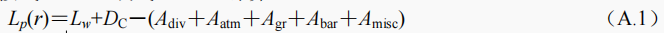 式中：Lp(r) ——预测点处声压级，dB；Lw ——由点声源产生的声功率级（A计权或倍频带），dB；DC ——指向性校正，它描述点声源的等效连续声压级与产生声功率级Lw的全向点声源在规定方向的声级的偏差程度，dB；Adiv ——几何发散引起的衰减，dB；Aatm ——大气吸收引起的衰减，dB；Agr ——地面效应引起的衰减，dB；Abar ——障碍物屏蔽引起的衰减，dB；Amisc ——其他多方面效应引起的衰减，dB。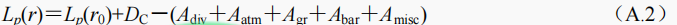 式中：Lp(r) ——预测点处声压级，dB； Lp(r0) ——参考位置r0处的声压级，dB； DC ——指向性校正，它描述点声源的等效连续声压级与产生声功率级Lw的全向点声源在规定方向的声级的偏差程度，dB； Adiv ——几何发散引起的衰减，dB； Aatm ——大气吸收引起的衰减，dB； Agr ——地面效应引起的衰减，dB； Abar ——障碍物屏蔽引起的衰减，dB； Amisc ——其他多方面效应引起的衰减，dB。 b） 预测点的 A 声级 LA(r)可按式（A.3）计算，即将8个倍频带声压级合成，计算出预测点的A声级[LA(r)]。       （A.3）式中：LA(r) ——距声源 r 处的 A 声级，dB(A)； Lpi(r) ——预测点（r）处，第 i 倍频带声压级，dB； ΔLi ——第 i 倍频带的 A 计权网络修正值，dB。 c） 在只考虑几何发散衰减时，可按式（A.4）计算LA(r)=LA(r0)-Adiv      (A.4)式中：LA(r) ——距声源 r 处的 A 声级，dB(A)； LA(r0) ——参考位置 r0处的 A 声级，dB(A)； Adiv ——几何发散引起的衰减，dB。 2）室内声源等效室外声源声功率级计算方法 如图B.1所示，声源位于室内，室内声源可采用等效室外声源声功率级法进行计算。设靠近开口处（或窗户）室内、室外某倍频带的声压级或A声级分别为Lp1和Lp2。若声源所在室内声场为近似扩散声场，则室外的倍频带声压级可按式（B.1）近似求出：Lp2=Lp1-(TL+6)                (B.1)式中：Lp1——靠近开口处（或窗户）室内某倍频带的声压级或A声级，dB；Lp2——靠近开口处（或窗户）室外某倍频带的声压级或A声级，dB；TL——隔墙（或窗户）倍频带或A声级的隔声量，dB。也可按式（B.2）计算某一室内声源靠近围护结构处产生的倍频带声压级或 A 声级：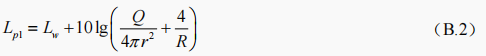 式中：Lp1——靠近开口处（或窗户）室内某倍频带的声压级或A声级，dB；Lw ——点声源声功率级（A计权或倍频带），dB；Q——指向性因数；通常对无指向性声源，当声源放在房间中心时，Q=1；当放在一面墙的中心时，Q=2；当放在两面墙夹角处时，Q=4；当放在三面墙夹角处时，Q=8； R——房间常数；R=Sα/(1-α)；S为房间内表面面积，m2；α为平均吸声系数；r ——声源到靠近围护结构某点处的距离，m。 然后按式（B.3）计算出所有室内声源在围护结构处产生的 i 倍频带叠加声压级：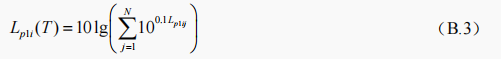 式中：Lpi(T)——靠近围护结构处室内 N 个声源 i 倍频带的叠加声压级，dB；Lpij——室内 j 声源 i 倍频带的声压级，dB； N ——室内声源总数。在室内近似为扩散声场时，按式（B.4）计算出靠近室外围护结构处的声压级： Lp2i(T)=Lpli(T)-(TLi+6)     (b.4)式中：LpiL(T)——靠近围护结构处室外 N 个声源 i 倍频带的叠加声压级，dB；LpiLT——靠近围护结构处室内 N 个声源 i 倍频带的叠加声压级，dB；TLi——围护结构 i 倍频带的隔声量，dB。然后按式（B.5）将室外声源的声压级和透过面积换算成等效的室外声源，计算出中心位置位于透声面积（S）处的等效声源的倍频带声功率级。Lw=Lp2(T)+10lgS      (B.5)式中：Lw ——中心位置位于透声面积（S）处的等效声源的倍频带声功率级，dB；Lp2(T)——靠近围护结构处室外声源的声压级，dB；S——透声面积，m2。然后按室外声源预测方法计算预测点处的 A 声级。3）工业企业噪声计算设第 i 个室外声源在预测点产生的 A 声级为LAi，在 T 时间内该声源工作时间为ti；第 j 个等效室外声源在预测点产生的 A 声级为LAj，在 T 时间内该声源工作时间为t j，则拟建工程声源对预测点产生的贡献值（Leqg）为：           （B.6）式中：Leqg——建设项目声源在预测点产生的噪声贡献值，dB；T ——用于计算等效声级的时间，s；N ——室外声源个数；ti ——在 T 时间内 i 声源工作时间，s；M ——等效室外声源个数；t j ——在 T 时间内 j 声源工作时间，s。②噪声防治措施：1）工艺上应该选用机械性能好、噪声强度低的设备，并提高设备安装精度。2）生产过程中产生噪声较大的设备应尽量避开敏感点，靠厂区中央方向布置，有利于减轻噪声对外环境的影响。3）应考虑在绿化设计等方面采取有效措施，如在厂界四周搭配种植高大乔木与低矮灌木，以阻隔噪声的传播和干扰。3、预测结果项目预测和评价运营期厂界噪声贡献值，评价其超标和达标情况；根据噪声预测结果，项目的噪声防治对策和措施可行，从声环境影响分析是可行的，厂界噪声排放预测结果见下表。表4-10  项目厂界噪声排放预测结果表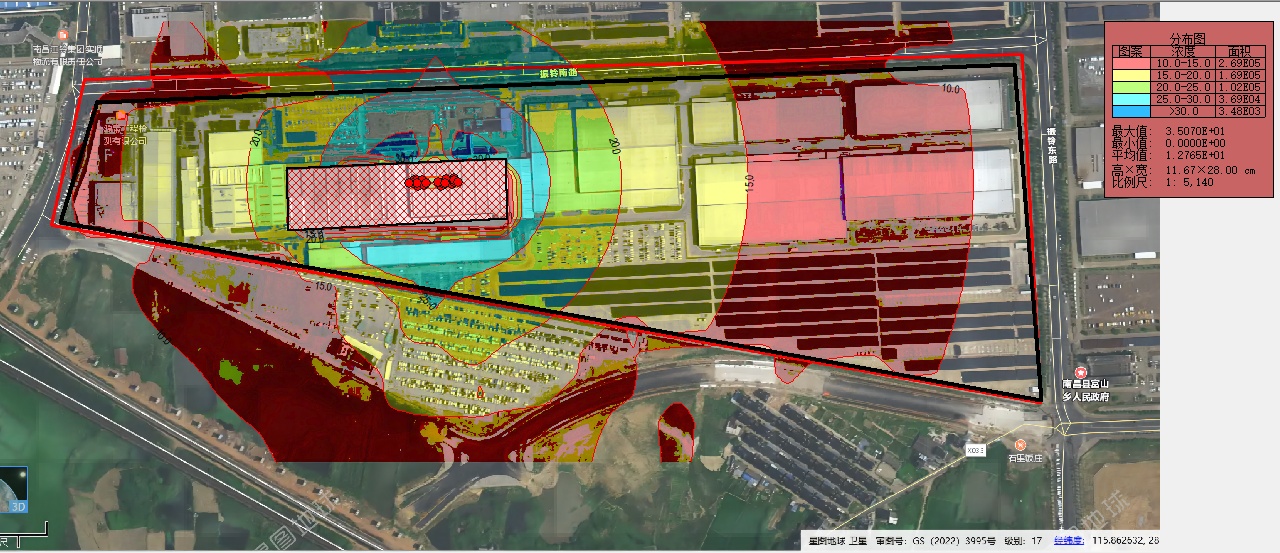 图4-1  项目噪声排放情况分布图根据预测结果可知，扩建项目使用的生产设备产生的噪声通过距离衰减、墙壁阻隔等措施之后，其噪声排放在厂区边界处昼间、夜间均能够达到《工业企业厂界环境噪声排放标准》（GB12348-2008）中3类标准要求，对周边环境无明显影响。噪声监测要求表4-11  项目噪声监测计划一览表（4）固体废物表4-12  项目固体废物污染源产生、排放汇总表固废源强计算说明：1、不合格品：项目在对产品的检验过程中会产生少量的不合格品，根据建设单位提供资料，产生量约为5t/a，返回现有厂区已建生产线进行维修。2、废金属屑：项目在后幅车架冲压过程中会产生少量的废金属屑，根据建设单位提供资料，产生量约为2t/a，属于一般工业固废，收集后外售综合利用。3、废包装材料：项目原辅料拆包过程会产生废包装材料，主要包括塑料袋，属于一般工业固废。根据建设单位提供资料，废包装材料产生量约为0.1t/a，收集后外售综合利用。4、布袋收集尘：废气处理采用布袋除尘器处理颗粒物，收集后的颗粒物主要成分为焊材等，根据废气源强核算结果，收集尘产生量约为27.267kg/a，属于一般工业固废，外售综合利用。5、废布袋：含尘废气处理的布袋需定期更换，一般情况下在每年停工检修过程中会更换布袋，即布袋除尘器的布袋每年更换一次，更换量约0.01t/a，属一般固废，由厂商回收处理。6、地面清扫尘：项目采用地面清扫的方式进行地面清洁，会产生地面清扫尘，主要成分为无组织沉降的颗粒物。根据建设单位提供资料，地面清扫尘产生量约为0.5t/a，交由环卫部门处置。7、废劳保品：项目在生产过程中会产生含有沾染机油等有机物的废劳保品，产生量为0.05t/a，根据《国家危险废物名录》（2021年），属于危险废物，其危险废物类别为HW49，废物代码为900-041-49，暂存于危废暂存间，统一交由有危废资质单位处置。8、废机油及废机油瓶：项目设备检修时，会有少量废机油及废机油桶产生，产生量约为0.11t/a。根据《国家危险废物名录》（2021年），属于危险废物，其危险废物类别为HW08，废物代码900-249-08，暂存于危废暂存间，统一交由有危废资质单位处置。表4-14  项目危险废物贮存场所基本情况表建设单位收集危险固废后，暂存于厂区现有已建危废暂存间（占地面积320m2，空间容纳率按0.6t/m3计，一次性最大储存量为192t，现有项目已使用110t，剩余82t未使用）。扩建项目建成后危废一次性最大储存量为0.03t，剩余暂存量可满足扩建项目暂存需求，同时危废入库后，需要进行台账管理，并对危废暂存区域采用警戒线划分，避免与暂存间内其他公司混淆。为减少废弃物的储运风险，防止危废流失污染环境，现有危废暂存间已严格按照《危险废物贮存污染控制标准》（GB18597-2023）的要求设计，做好防雨、防渗、防腐，防止二次污染。危废暂存间地面采用坚固、防渗、耐腐蚀的材料建造，并设计有堵截泄漏的裙脚、围堰等设施，防渗层渗透系数≤10-10cm/s。危险废物的贮存需严格按照《危险废物收集贮存运输技术规范》（HJ2025-2012）的有关规定执行。危废暂存要求：1、危险废物贮存设施应配备照明设施和消防设施。2、贮存危险废物应按危险废物的种类和特性进行分区贮存，每个贮存区域之间宜设置挡墙间隔，并设置防雨、防火、防雷、防扬尘装置。3、危险废物贮存期限应符合国家有关规定。4、在贮存危险废物时，应根据危险废物贮存经营许可证核发的有关规定建立相应的规章制度和污染防治措施，包括危险废物分析管理制度、安全管理制度、污染防治措施等。5、危险废物贮存设施应根据贮存的废物种类和特性按照规定设置标志。表4-15  项目一般固体废物贮存场所基本情况表建设单位收集一般固体废物后，暂存于厂区现有已建一般固废暂存间（占地面积120m2，由于扩建项目产生的一般固体废物可较好的进行堆放且密度较大，故本次空间容纳率按1.5t/m3计，一次性最大储存量为180t，现有项目已使用130t，剩余50t暂未使用）。扩建项目建成后需一次性暂存的一般固废最大量为1.28t，剩余的一般固废间容积可满足项目最大一般固废储存量需求。一般工业固体废物贮存过程已满足相应防渗漏、防雨淋、防扬尘等环境保护要求的要求设计。一般固废暂存要求：项目产生一般固废为不合格品、金属碎屑、废包装材料、布袋收集尘、废布袋、地面清扫尘。不合格品返回现有厂区已建生产进行维修，金属碎屑、废包装材料、布袋收集尘等收集后外售综合利用，废布袋交由厂商回收处理，地面清扫尘交由环卫部门处理。1、一般工业固体废物贮存过程满足相应防渗漏、防雨淋、防扬尘等环境保护要求。2、贮存、处置场采取防止粉尘污染的措施。因此，项目产生的固体废物经有效处理和处置后对环境影响较小，且项目营运期产生的各类危险废物均可得到妥善处理和处置，不会对周围环境产生二次污染，对环境影响较小。固废在厂内收集、转运的环境影响分析：1、明确标识收集固体废物的桶的袋。将生产和生活各环节产生的固体废物分类存放，每天集中送至标识固体废物类别的收集棚，采取措施防止泄漏或混放。2、固废存放处由仓库管理人员统一管理，保证各类固体废物正确分类堆放，并对仓内固废每天进行检查，如发现有混放现象应立即通知车间部及逆行教育处理。3、可回收的一般固废由办公室与物资回收单位联系，以废旧物资出售；不可回收的一般固废由办公室与环境保护部门联系运送至指定场所处理。4、在转运前应认真验收运输的固废是否与运输单相符，不能让互不相容的固废混入；检查包装容器，查看标记，熟悉产生者提供的偶然事故的应急处理措施。如出现意外事故，及时向环保部门报告。5、在转运危险固体废物时，对装卸人员和运输者，要进行专门的培训，并进行有关固体废物管理，特别是危险固体废物等装卸技术和运输中的注意事项等方法的知识教育，同时配备必要的防护工具，以确保人员和运输者安全。（5）环境风险扩建项目使用原料中：油类物质（废机油/机油）等列为“危险物质”。表4-16  项目Q值计算表经源项分析，扩建项目最大的环境风险事故设定为危废暂存和原料暂存过程中的油类物质等的泄漏，经加权计算，项目Q<1，环境风险潜势为Ⅰ，环境风险评价等级定为简单分析a，不构成重大危险源，环境风险总体可控，不会对环境敏感目标造成大的影响。分析危险物质特性及可能的环境风险类型，识别危险物质影响环境的途径，分析可能影响的环境敏感目标，具体见下表。表4-17  建设项目环境风险识别表本次评价提出以下环境风险防范措施及应急要求：1、油类物质（废机油/机油等）风险防范措施及应急要求①操作人员必须经过特殊岗位、应急演练培训，了解消防、环保常识。②收集场所采取防雨、防渗、防漏措施。③存放至收集场所的废矿物油需进行登记，严格填写危险废物贮存台账。④存放量不得过多，需及时进行处置转移。本评价要求建设单位严格执行危废转移联单制度，加强管理，预防事故发生。2、危险废物泄漏风险防范措施及应急要求项目应针对危险废物的特性、数量，按照项目应针对危险废物的特性、数量，按照《危险废物贮存污染控制标准》（GBl8597-2023）要求，做好贮存风险事故防范工作。①危险废物贮存场所必须有符合《环境保护图形标志-固体废物贮存（处置）场》（GB15562.2-1995）的专用标志；应建有堵截泄漏的裙角，地面与裙角要用坚固防渗的材料建造，建筑材料必须与危险废物相容。②不相容的危险废物必须分开存放，并设有隔离间隔断。③贮存危险废物的场所必须有专人24小时看管。④仓库应严格按照《建筑设计防火规范》（GB50016-2006）进行设计，在总图的布置上应留有足够的防火距离，仓库与生产车间和交通线路的距离、仓库与其他建筑物之间的距离应符合规范要求。⑤暂存区应阴凉、干燥、通风，避免阳光直射、暴晒，远离热源、电源、火源。按化学品不同类别、性质、危险程度、灭火方法等分区分类贮存，并附上明显标识，性质相抵的禁止同库贮存。（6）地下水、土壤1、地下水、土壤污染源根据对项目生产过程及存储方式等进行分析，项目对地下水及土壤环境影响的污染源有：废气处理设施、固废堆场污染区的地面等，主要污染物为废气和固体废物（主要是危险废物）。2、地下水、土壤污染途径项目对地下水及土壤产生污染的途径主要是渗透污染。渗透污染是导致地下水污染的普遍和主要方式，主要产生可能性来自：①项目产生的危险废物，在未采取防治措施的情况下，固体废物在雨水淋滤作用下，淋滤液下渗将引起的地下水及土壤污染。②项目危废暂存间未采取防渗防漏措施情况下，危险废物从构筑物下渗入含水层而污染地下水及土壤。③项目废气处理设施失效，导致废气污染物非正常排放，经过大气沉降落入地表水体及土壤。3、环境影响分析①正常情况下地下水环境影响分析项目通过采取本评价提出的环保措施后，对废气处理设施、危废暂存间进行严格的防渗处理后，废水下渗量很小，在正常情况下对地下水及土壤不会造成污染。②非正常情况下地下水环境影响分析根据场地水文地质条件，废气处理设施、危废暂存间若发生渗漏，废液将通过地表水入渗进入地下污染地下水及土壤。由于污染物的存在，非正常状况下，将不可避免的会对项目所在区域周围，特别是下游部分区域的地下水及土壤产生一定程度的污染。因此，建设单位应积极采取有效的防渗措施，定期监控，一旦发现废液渗漏后，采取有效的应急措施，避免泄漏持续发生。4、预防措施针对上述情况，企业采取以下措施，以减轻对地下水及土壤的污染。①源头控制措施项目各类废气均可达标排放，各类固态废物均能得以妥善处置，有效减少了污染物的排放量。②分区防治措施构筑物在工程设计时采用混凝土构造，并按照相应的标准设置了防渗层，防止污水下渗污染地下水及土壤。在正常生产情况下，企业做好防渗处理条件下，项目地面污染不会直接渗入土壤，也不会对地下水造成影响。各类固体废物进行分类收集后存放于专门的储存场所内，对危险固废间采取防雨、防渗、防腐等措施，生产车间地面采用混凝土硬化；一般固废和危废均应暂存于固废暂存间和危废暂存间内，不设置露天堆场，并采取水泥硬化，危废暂存间地面采取防腐防渗措施，按《危险废物贮存污染控制标准》（GB18597-2023）进行设计，一般工业固体废物贮存过程应满足相应防渗漏、防雨淋、防扬尘等环境保护要求；③对项目所在区域划分为重点防渗区、一般防渗区、简单防渗区等，具体划分见下表：表4-18  项目防渗分区划分表采取上述相应措施后，可有效防止控制地下水和土壤污染，因此项目生产时较少与地下水发生直接水力联系，可有效防止地下水污染事故，不会对地下水造成影响，对地面采用水泥硬化和严格防渗，有效阻断对土壤的污染。因此项目的建设对当地的地下水和土壤的影响是可接受的。（7）环保投资及三同时验收清单扩建项目总投资2100万元，环保投资20万元，占总投资0.95%，具体见下表。表4-19  扩建项目竣工环保验收清单及环保投资一览表单位：万元内容要素排放口（编号、名称）/污染源排放口（编号、名称）/污染源污染物项目环境保护措施执行标准大气环境有组织前副车架焊接废气颗粒物、锡及其化合物布袋除尘+1根15m排气筒（DA001）《大气污染物综合排放标准》（GB16297-1996）表2中二级标准（排放速率标准值严格50%执行）大气环境有组织后副车架焊接废气颗粒物、锡及其化合物布袋除尘+1根15m排气筒（DA002）《大气污染物综合排放标准》（GB16297-1996）表2中二级标准（排放速率标准值严格50%执行）大气环境厂界无组织厂界无组织颗粒物、锡及其化合物加强厂房新风系统《大气污染物综合排放标准》（GB16297-1996）表2中二级标准水环境/////声环境生产过程生产过程机械噪声距离衰减、墙壁阻隔等《工业企业厂界环境噪声排放标准》（GB12348-2008）中3类标准固体废物一般固废间（120m2）一般固废间（120m2）不合格品返回现有厂区已建生产进行维修资源化、无害化、减量化固体废物一般固废间（120m2）一般固废间（120m2）金属碎屑、废包装材料、布袋收集尘外售综合利用资源化、无害化、减量化固体废物一般固废间（120m2）一般固废间（120m2）废布袋厂商回收处理资源化、无害化、减量化固体废物一般固废间（120m2）一般固废间（120m2）地面清扫尘交由环卫部门处理资源化、无害化、减量化固体废物危废暂存间（320m2）危废暂存间（320m2）废劳保品、废机油及废机油瓶交由有危废资质单位处理资源化、无害化、减量化土壤及地下水污染防治措施1、完善污、雨水的收集设施，废水通过专用管道收集排放，在废水收集设施的设计施工中严格执行高标准防渗措施，防止废水泄漏；2、加强日常环境管理，管网维护、日常巡查、对易腐蚀的管网及附属设施等采取防腐蚀措施，严格控制设备和管道的跑、冒、滴、漏现象；3、各类固体废物进行分类收集后存放于专门的储存场所内，对危险固废间采取防雨、防渗、防腐等措施，生产车间地面采用混凝土硬化；一般固废和危废均应暂存于一般固废暂存间和危废暂存间内，不设置露天堆场，并采取水泥硬化，危废暂存间地面采取防腐防渗措施，按《危险废物贮存污染控制标准》（GB18597-2023）要求建设，一般工业固体废物贮存过程应满足相应防渗漏、防雨淋、防扬尘等环境保护要求。4、厂区内严格落实各项防渗、防雨、防晒等措施；5、对项目所在区域划分为重点防渗区（危废暂存库）、一般防渗区（生产车间、一般固废间）、简单防渗（其他地面）等。1、完善污、雨水的收集设施，废水通过专用管道收集排放，在废水收集设施的设计施工中严格执行高标准防渗措施，防止废水泄漏；2、加强日常环境管理，管网维护、日常巡查、对易腐蚀的管网及附属设施等采取防腐蚀措施，严格控制设备和管道的跑、冒、滴、漏现象；3、各类固体废物进行分类收集后存放于专门的储存场所内，对危险固废间采取防雨、防渗、防腐等措施，生产车间地面采用混凝土硬化；一般固废和危废均应暂存于一般固废暂存间和危废暂存间内，不设置露天堆场，并采取水泥硬化，危废暂存间地面采取防腐防渗措施，按《危险废物贮存污染控制标准》（GB18597-2023）要求建设，一般工业固体废物贮存过程应满足相应防渗漏、防雨淋、防扬尘等环境保护要求。4、厂区内严格落实各项防渗、防雨、防晒等措施；5、对项目所在区域划分为重点防渗区（危废暂存库）、一般防渗区（生产车间、一般固废间）、简单防渗（其他地面）等。1、完善污、雨水的收集设施，废水通过专用管道收集排放，在废水收集设施的设计施工中严格执行高标准防渗措施，防止废水泄漏；2、加强日常环境管理，管网维护、日常巡查、对易腐蚀的管网及附属设施等采取防腐蚀措施，严格控制设备和管道的跑、冒、滴、漏现象；3、各类固体废物进行分类收集后存放于专门的储存场所内，对危险固废间采取防雨、防渗、防腐等措施，生产车间地面采用混凝土硬化；一般固废和危废均应暂存于一般固废暂存间和危废暂存间内，不设置露天堆场，并采取水泥硬化，危废暂存间地面采取防腐防渗措施，按《危险废物贮存污染控制标准》（GB18597-2023）要求建设，一般工业固体废物贮存过程应满足相应防渗漏、防雨淋、防扬尘等环境保护要求。4、厂区内严格落实各项防渗、防雨、防晒等措施；5、对项目所在区域划分为重点防渗区（危废暂存库）、一般防渗区（生产车间、一般固废间）、简单防渗（其他地面）等。1、完善污、雨水的收集设施，废水通过专用管道收集排放，在废水收集设施的设计施工中严格执行高标准防渗措施，防止废水泄漏；2、加强日常环境管理，管网维护、日常巡查、对易腐蚀的管网及附属设施等采取防腐蚀措施，严格控制设备和管道的跑、冒、滴、漏现象；3、各类固体废物进行分类收集后存放于专门的储存场所内，对危险固废间采取防雨、防渗、防腐等措施，生产车间地面采用混凝土硬化；一般固废和危废均应暂存于一般固废暂存间和危废暂存间内，不设置露天堆场，并采取水泥硬化，危废暂存间地面采取防腐防渗措施，按《危险废物贮存污染控制标准》（GB18597-2023）要求建设，一般工业固体废物贮存过程应满足相应防渗漏、防雨淋、防扬尘等环境保护要求。4、厂区内严格落实各项防渗、防雨、防晒等措施；5、对项目所在区域划分为重点防渗区（危废暂存库）、一般防渗区（生产车间、一般固废间）、简单防渗（其他地面）等。1、完善污、雨水的收集设施，废水通过专用管道收集排放，在废水收集设施的设计施工中严格执行高标准防渗措施，防止废水泄漏；2、加强日常环境管理，管网维护、日常巡查、对易腐蚀的管网及附属设施等采取防腐蚀措施，严格控制设备和管道的跑、冒、滴、漏现象；3、各类固体废物进行分类收集后存放于专门的储存场所内，对危险固废间采取防雨、防渗、防腐等措施，生产车间地面采用混凝土硬化；一般固废和危废均应暂存于一般固废暂存间和危废暂存间内，不设置露天堆场，并采取水泥硬化，危废暂存间地面采取防腐防渗措施，按《危险废物贮存污染控制标准》（GB18597-2023）要求建设，一般工业固体废物贮存过程应满足相应防渗漏、防雨淋、防扬尘等环境保护要求。4、厂区内严格落实各项防渗、防雨、防晒等措施；5、对项目所在区域划分为重点防渗区（危废暂存库）、一般防渗区（生产车间、一般固废间）、简单防渗（其他地面）等。生态保护措施做好厂区绿化工作，以吸收有害气体和颗粒物，达到净化大气环境、滞尘降噪的效果；做好外排水的达标排放工作，以减少对纳污河段水质的影响；妥善处置固体废物，杜绝二次污染。做好厂区绿化工作，以吸收有害气体和颗粒物，达到净化大气环境、滞尘降噪的效果；做好外排水的达标排放工作，以减少对纳污河段水质的影响；妥善处置固体废物，杜绝二次污染。做好厂区绿化工作，以吸收有害气体和颗粒物，达到净化大气环境、滞尘降噪的效果；做好外排水的达标排放工作，以减少对纳污河段水质的影响；妥善处置固体废物，杜绝二次污染。做好厂区绿化工作，以吸收有害气体和颗粒物，达到净化大气环境、滞尘降噪的效果；做好外排水的达标排放工作，以减少对纳污河段水质的影响；妥善处置固体废物，杜绝二次污染。做好厂区绿化工作，以吸收有害气体和颗粒物，达到净化大气环境、滞尘降噪的效果；做好外排水的达标排放工作，以减少对纳污河段水质的影响；妥善处置固体废物，杜绝二次污染。环境风险防范措施1、严格执行危废转移联单制度，加强管理，预防事故发生；2、事故废水环境风险防范应明确“单元—厂区—园区/区域”的环境风险防控体系要求；3、平时加强废气处理设施的维护保养，及时发现处理设备的隐患，并及时进行维修，确保废气处理系统正常运行，若遇到非正常排放无法及时处理时，必须停产检修，避免非正常排放对环境造成不利影响；4、在厂区内醒目处应设置大型风标，便于情况紧急时指示撤离方向，平时需制定抢险预案；5、按照“源头控制、分区防控、污染监控、应急响应”相结合的原则，从污染物的产生、入渗、扩散、应急响应全方位进行防控。1、严格执行危废转移联单制度，加强管理，预防事故发生；2、事故废水环境风险防范应明确“单元—厂区—园区/区域”的环境风险防控体系要求；3、平时加强废气处理设施的维护保养，及时发现处理设备的隐患，并及时进行维修，确保废气处理系统正常运行，若遇到非正常排放无法及时处理时，必须停产检修，避免非正常排放对环境造成不利影响；4、在厂区内醒目处应设置大型风标，便于情况紧急时指示撤离方向，平时需制定抢险预案；5、按照“源头控制、分区防控、污染监控、应急响应”相结合的原则，从污染物的产生、入渗、扩散、应急响应全方位进行防控。1、严格执行危废转移联单制度，加强管理，预防事故发生；2、事故废水环境风险防范应明确“单元—厂区—园区/区域”的环境风险防控体系要求；3、平时加强废气处理设施的维护保养，及时发现处理设备的隐患，并及时进行维修，确保废气处理系统正常运行，若遇到非正常排放无法及时处理时，必须停产检修，避免非正常排放对环境造成不利影响；4、在厂区内醒目处应设置大型风标，便于情况紧急时指示撤离方向，平时需制定抢险预案；5、按照“源头控制、分区防控、污染监控、应急响应”相结合的原则，从污染物的产生、入渗、扩散、应急响应全方位进行防控。1、严格执行危废转移联单制度，加强管理，预防事故发生；2、事故废水环境风险防范应明确“单元—厂区—园区/区域”的环境风险防控体系要求；3、平时加强废气处理设施的维护保养，及时发现处理设备的隐患，并及时进行维修，确保废气处理系统正常运行，若遇到非正常排放无法及时处理时，必须停产检修，避免非正常排放对环境造成不利影响；4、在厂区内醒目处应设置大型风标，便于情况紧急时指示撤离方向，平时需制定抢险预案；5、按照“源头控制、分区防控、污染监控、应急响应”相结合的原则，从污染物的产生、入渗、扩散、应急响应全方位进行防控。1、严格执行危废转移联单制度，加强管理，预防事故发生；2、事故废水环境风险防范应明确“单元—厂区—园区/区域”的环境风险防控体系要求；3、平时加强废气处理设施的维护保养，及时发现处理设备的隐患，并及时进行维修，确保废气处理系统正常运行，若遇到非正常排放无法及时处理时，必须停产检修，避免非正常排放对环境造成不利影响；4、在厂区内醒目处应设置大型风标，便于情况紧急时指示撤离方向，平时需制定抢险预案；5、按照“源头控制、分区防控、污染监控、应急响应”相结合的原则，从污染物的产生、入渗、扩散、应急响应全方位进行防控。其他环境管理要求1、配置环境风险应急物资，加强员工安全培训强度，安排专人负责环保设施正常运行，定期检修环保设施。2、管理机构实验室设置的环保科负责项目运行期的环境管理工作，与当地环保部门及其授权监测部门保持密切联系，直接监管企业污染物的排放情况，并对其逐步实施总量控制；对超标排放及污染事故、纠纷进行处理。3、运行期环境职责由分管环境的专人负责环保指标的落实，将环保指标逐级分解到车间、班组和个人，负责环保设备的运转和维护，确保其正常运转和达标排放，充分发挥其作用；配合监测部门进行日常环境监测，记录并及时上报污染源及环保措施运行动态。4、环境监测环境监测是企业环境管理必不可少的一部分，也是环境管理规范化的重要手段，其对企业主要污染物进行监测分析、资料整理、编制报表、建立技术档案，为上级环保部门进行环境规划、管理及执法提供依据。5、排污许可申报要求根据《国务院办公厅关于印发控制污染物排放许可制实施方案的通知》（国办发[2016]81号）和《排污许可管理办法（试行）》（环境保护部令第48号），排污单位应当依法持有排污许可证，并按照排污许可证的规定排放污染物。应当取得排污许可证而未取得的，不得排放污染物。6、企业排污口规范化整治建设单位在投产时，各类排污口必须规范化建设和管理，而且规范化工作应与污染治理同步实施，并列入污染物治理设施的验收内容。1、配置环境风险应急物资，加强员工安全培训强度，安排专人负责环保设施正常运行，定期检修环保设施。2、管理机构实验室设置的环保科负责项目运行期的环境管理工作，与当地环保部门及其授权监测部门保持密切联系，直接监管企业污染物的排放情况，并对其逐步实施总量控制；对超标排放及污染事故、纠纷进行处理。3、运行期环境职责由分管环境的专人负责环保指标的落实，将环保指标逐级分解到车间、班组和个人，负责环保设备的运转和维护，确保其正常运转和达标排放，充分发挥其作用；配合监测部门进行日常环境监测，记录并及时上报污染源及环保措施运行动态。4、环境监测环境监测是企业环境管理必不可少的一部分，也是环境管理规范化的重要手段，其对企业主要污染物进行监测分析、资料整理、编制报表、建立技术档案，为上级环保部门进行环境规划、管理及执法提供依据。5、排污许可申报要求根据《国务院办公厅关于印发控制污染物排放许可制实施方案的通知》（国办发[2016]81号）和《排污许可管理办法（试行）》（环境保护部令第48号），排污单位应当依法持有排污许可证，并按照排污许可证的规定排放污染物。应当取得排污许可证而未取得的，不得排放污染物。6、企业排污口规范化整治建设单位在投产时，各类排污口必须规范化建设和管理，而且规范化工作应与污染治理同步实施，并列入污染物治理设施的验收内容。1、配置环境风险应急物资，加强员工安全培训强度，安排专人负责环保设施正常运行，定期检修环保设施。2、管理机构实验室设置的环保科负责项目运行期的环境管理工作，与当地环保部门及其授权监测部门保持密切联系，直接监管企业污染物的排放情况，并对其逐步实施总量控制；对超标排放及污染事故、纠纷进行处理。3、运行期环境职责由分管环境的专人负责环保指标的落实，将环保指标逐级分解到车间、班组和个人，负责环保设备的运转和维护，确保其正常运转和达标排放，充分发挥其作用；配合监测部门进行日常环境监测，记录并及时上报污染源及环保措施运行动态。4、环境监测环境监测是企业环境管理必不可少的一部分，也是环境管理规范化的重要手段，其对企业主要污染物进行监测分析、资料整理、编制报表、建立技术档案，为上级环保部门进行环境规划、管理及执法提供依据。5、排污许可申报要求根据《国务院办公厅关于印发控制污染物排放许可制实施方案的通知》（国办发[2016]81号）和《排污许可管理办法（试行）》（环境保护部令第48号），排污单位应当依法持有排污许可证，并按照排污许可证的规定排放污染物。应当取得排污许可证而未取得的，不得排放污染物。6、企业排污口规范化整治建设单位在投产时，各类排污口必须规范化建设和管理，而且规范化工作应与污染治理同步实施，并列入污染物治理设施的验收内容。1、配置环境风险应急物资，加强员工安全培训强度，安排专人负责环保设施正常运行，定期检修环保设施。2、管理机构实验室设置的环保科负责项目运行期的环境管理工作，与当地环保部门及其授权监测部门保持密切联系，直接监管企业污染物的排放情况，并对其逐步实施总量控制；对超标排放及污染事故、纠纷进行处理。3、运行期环境职责由分管环境的专人负责环保指标的落实，将环保指标逐级分解到车间、班组和个人，负责环保设备的运转和维护，确保其正常运转和达标排放，充分发挥其作用；配合监测部门进行日常环境监测，记录并及时上报污染源及环保措施运行动态。4、环境监测环境监测是企业环境管理必不可少的一部分，也是环境管理规范化的重要手段，其对企业主要污染物进行监测分析、资料整理、编制报表、建立技术档案，为上级环保部门进行环境规划、管理及执法提供依据。5、排污许可申报要求根据《国务院办公厅关于印发控制污染物排放许可制实施方案的通知》（国办发[2016]81号）和《排污许可管理办法（试行）》（环境保护部令第48号），排污单位应当依法持有排污许可证，并按照排污许可证的规定排放污染物。应当取得排污许可证而未取得的，不得排放污染物。6、企业排污口规范化整治建设单位在投产时，各类排污口必须规范化建设和管理，而且规范化工作应与污染治理同步实施，并列入污染物治理设施的验收内容。1、配置环境风险应急物资，加强员工安全培训强度，安排专人负责环保设施正常运行，定期检修环保设施。2、管理机构实验室设置的环保科负责项目运行期的环境管理工作，与当地环保部门及其授权监测部门保持密切联系，直接监管企业污染物的排放情况，并对其逐步实施总量控制；对超标排放及污染事故、纠纷进行处理。3、运行期环境职责由分管环境的专人负责环保指标的落实，将环保指标逐级分解到车间、班组和个人，负责环保设备的运转和维护，确保其正常运转和达标排放，充分发挥其作用；配合监测部门进行日常环境监测，记录并及时上报污染源及环保措施运行动态。4、环境监测环境监测是企业环境管理必不可少的一部分，也是环境管理规范化的重要手段，其对企业主要污染物进行监测分析、资料整理、编制报表、建立技术档案，为上级环保部门进行环境规划、管理及执法提供依据。5、排污许可申报要求根据《国务院办公厅关于印发控制污染物排放许可制实施方案的通知》（国办发[2016]81号）和《排污许可管理办法（试行）》（环境保护部令第48号），排污单位应当依法持有排污许可证，并按照排污许可证的规定排放污染物。应当取得排污许可证而未取得的，不得排放污染物。6、企业排污口规范化整治建设单位在投产时，各类排污口必须规范化建设和管理，而且规范化工作应与污染治理同步实施，并列入污染物治理设施的验收内容。（1）总结论综上所述，建设单位只要切实有效地落实好本环评提出的污染治理措施，严格管理，从环保角度分析，该项目就地建设可行。（2）建议1、保证营运期各项污染防治措施彻底落实到位。2、加强与相关生态环境部门配合和联系。（3）需要说明的问题1、建设项目的基础资料由建设单位提供，并对其准确性负责。建设单位若未来如需增加本评价所涉及之外的污染源或对其工艺等进行调整，则应按要求向有关环保部门进行重新申报，并按污染控制目标采取相应的污染治理措施。2、在项目建设同时，应确保环保设施的建设，落实污染治理方案和建设资金，做到“专款专用”，切实做到环保设施和主体工程“同时设计、同时施工、同时投产”。项目分类污染物名称现有工程排放量（固体废物产生量）①现有工程许可排放量②在建工程排放量（固体废物产生量）③本扩建项目排放量（固体废物产生量）④以新带老削减量（新建项目不填）⑤本扩建项目建成后全公司排放量（固体废物产生量）⑥变化量⑦废气颗粒物0.1625.098kg0.167+5.098kg废气锡及其化合物4.508kg4.508kg+4.508kg一般固体废物不合格品20525+5一般固体废物金属碎屑73.5275.5+2一般固体废物废包装材料0.10.10.02+0.1一般固体废物布袋收集尘27.627kg27.627kg+27.627kg一般固体废物废布袋0.010.01+0.01一般固体废物地面清扫尘0.50.5+0.5危险废物废劳保品200.0520.05+0.05危险废物废机油及废机油瓶200.1120.11+0.11